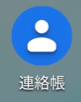 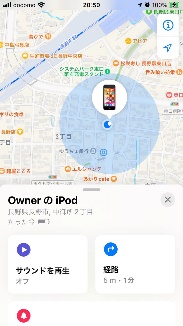 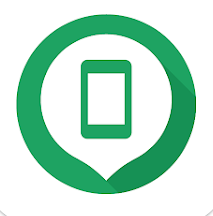 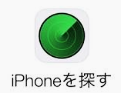 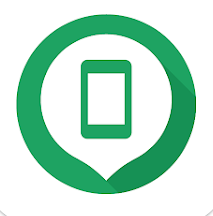 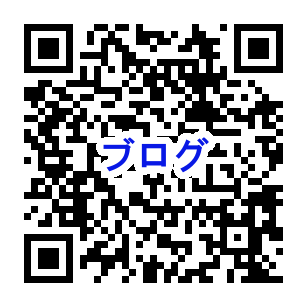 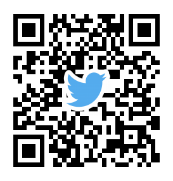 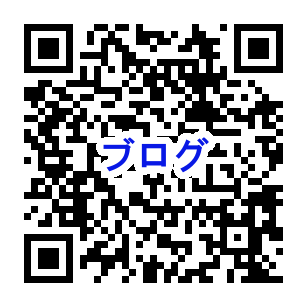 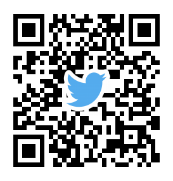 みっぷす新聞　　2023年6月号みっぷす新聞　　2023年6月号みっぷす新聞　　2023年6月号みっぷす新聞　　2023年6月号みっぷす新聞　　2023年6月号みっぷす新聞　　2023年6月号（No.156号）（No.156号）日月火水木金金土12休校2休校345678休校99101112休校1314151616171819休校202122232324252627282930302526272829PM研修の為お休みPM研修の為お休みわははは日記令和5年（2023）　6月号　皆さん、こんにちは！クライシです。これ書いていてビックリしたんですがもうすぐ６月ですね。時計壊れてない？笑　最近「へーーーー！」って思った話があったので皆さんにもお教えしますね。「そんなもん知ってるよ」という方がいたらゴメンなさい笑。　ボクはビールが大好き。中でもサッポロ黒ラベルが大大大好きなんです。あの黒い●の中にある黄色い★がカッコイイんだよね。味もメッチャ好き。初めて飲みに行ったお店の生ビールが黒ラベルだとそれだけでテンション上がるしそのお店が好きになるもんね。　そんな黒ラベルのマークだけどコップやジョッキによく付いてます。そのマークに意味があるって知ってました？（サッポロ黒ラベルのインスタにも書いてあります）「グラスに入っている★マークの入った黒ラベルのロゴ。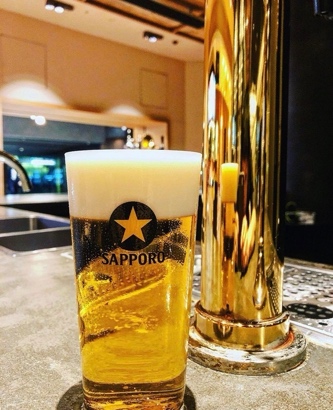 この★マークはただデザインとして付けられている訳ではなく、それ以外の役割もあります。それは★マークの肩の部分（画像の液体と泡の境目）がちょうど7:3の位置にあります。この液体７：泡３という比率は黄金比率といわれ、ビールの見た目が美しく、またおいしく飲んでいただける液体と泡のベストバランスと言われてます」とのこと。　黒ラベルファンのボクはその話を読んだだけで更にファンになっちゃいましたよーーー。　自分が好きなものにストーリーがあるっていいですね。ちなみに皆さんが通っている「みっぷす」の意味はご存知ですか？「みんな一緒にパソコンしよう」の頭文字から来てるんです笑。みんなのM、一緒にのI、パソコンのP、しようぜのSです。合わせてMIPS。これを平仮名にしました。こんなストーリーでスイマセン笑。　それでは今月も笑顔で楽しんでいこうー。　皆さん、こんにちは！クライシです。これ書いていてビックリしたんですがもうすぐ６月ですね。時計壊れてない？笑　最近「へーーーー！」って思った話があったので皆さんにもお教えしますね。「そんなもん知ってるよ」という方がいたらゴメンなさい笑。　ボクはビールが大好き。中でもサッポロ黒ラベルが大大大好きなんです。あの黒い●の中にある黄色い★がカッコイイんだよね。味もメッチャ好き。初めて飲みに行ったお店の生ビールが黒ラベルだとそれだけでテンション上がるしそのお店が好きになるもんね。　そんな黒ラベルのマークだけどコップやジョッキによく付いてます。そのマークに意味があるって知ってました？（サッポロ黒ラベルのインスタにも書いてあります）「グラスに入っている★マークの入った黒ラベルのロゴ。この★マークはただデザインとして付けられている訳ではなく、それ以外の役割もあります。それは★マークの肩の部分（画像の液体と泡の境目）がちょうど7:3の位置にあります。この液体７：泡３という比率は黄金比率といわれ、ビールの見た目が美しく、またおいしく飲んでいただける液体と泡のベストバランスと言われてます」とのこと。　黒ラベルファンのボクはその話を読んだだけで更にファンになっちゃいましたよーーー。　自分が好きなものにストーリーがあるっていいですね。ちなみに皆さんが通っている「みっぷす」の意味はご存知ですか？「みんな一緒にパソコンしよう」の頭文字から来てるんです笑。みんなのM、一緒にのI、パソコンのP、しようぜのSです。合わせてMIPS。これを平仮名にしました。こんなストーリーでスイマセン笑。　それでは今月も笑顔で楽しんでいこうー。